Tjenestemelding ved tiltredelse og endringer i forbindelse med fri bolig i utlandet (skjema 1) 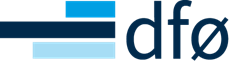 For departementer, Statsministerens kontor, Regjeringsadvokaten og DSSOpplysninger om den ansatteOpplysninger om ektefelle/samboer NB! Samboerskap må dokumenteres (dvs. kopi fra Folkeregisteret om registrert felles adresse for begge parter i minst 2 år)Opplysninger om barnBarn (inntil fylte 19 år)Opplysninger om bolig (sett kryss) Dersom svaret på spørsmål 3 er ja, svaret på spørsmål 4 er nei og svaret på spørsmål 5 er ja, er forutsetningen for skattefritak et visst antall hjemreiser pr. år. Kravet til reisehyppighet er i utgangspunktet: -minimum to hjemreiser hvis tjenestestedet befinner seg utenfor Europas grenser-minimum fire hjemreiser hvis tjenestestedet ligger Europa- minimum åtte hjemreiser hvis tjenestestedet befinner seg i Sverige, Danmark eller Finland(Lignings-ABC 2013, punkt 2.8).Merknader:Tjenestemelding skal innsendes umiddelbart etter tiltredelse tjeneste utland Tjenestemelding skal innsendes så raskt som mulig ved endring av alle forhold som har betydning for tilståelse av tillegg, ytelser og godtgjørelser under utetjenesten. Det er derfor viktig å meddele snarest korrekte opplysninger om f.eks. sivilstand, forsørgelsesbyrde, boligforhold, familiemedlemmers oppholdssted.Tjenestemelding sendes: Personalavdeling i egen virksomhetVirksomheten sender kopi til DFØ sammen med lønnsbilagEtternavn:Fornavn:Fornavn:Fødselsnummer:Ansatt som nasjonal ekspertSett kryssNyansatt:        Endringer av       opplysninger:Tjenestested:      Ja             Nei Tiltredelsesdato i utlandet:Ankomstdato/EndringsdatoSluttdato:Tjenesteland:Har du søkt om og fått innvilget skattenedsettelse?     Ja     Nei Hvis ja, ta kontakt med skattekontoret for å vurdere endring av skattekortHvis JA - hva har du fått fritak fra- Sett kryssStatsskattKommuneskatt	BeggeEtternavn:Fornavn:Deltar i forflytningen- hvis Ja: skriv forventet ankomstdatoJa   Dato:                        Nei Etternavn:Fornavn: Deltar i forflytningen- hvis Ja: skriv forventet ankomstdato Deltar i forflytningen- hvis Ja: skriv forventet ankomstdatoJa   Dato:                        Nei Ja   Dato:                        Nei Ja   Dato:                        Nei Ja   Dato:                        Nei Ja   Dato:                        Nei Ja   Dato:                        Nei Ja   Dato:                        Nei Ja   Dato:                        Nei 1. Hvor mange rom er det i bolig i utlandet (på tjenestestedet)?  Oppgi boligtype Aleneboer/ett el to rom     Tre rom el flere       2. Hvem eier/leier boligen?Arbeidsgiver   Arbeidstaker 3.Har du fullverdig bolig i Norge?Definisjon: Hus eller leilighet med minst 30 kvadratmeter boareal, innlagt vann og avløp(Hvis nei, skal du beskattes for fordel av fri bolig i utlandet, og det er ikke behov for å besvare spm 4-7)Ja   Nei 4.Leier du ut din bolig i Norge?(Hvis ja, skal du beskattes for fordel av fri bolig, og det er ikke behov for å besvare spm 6-7)Ja    Nei 5. Har du selvstendig bolig i utlandet?(Besvares dersom svaret på spørsmål 4 er nei)Definisjon: pendleren eier eller disponerer bolig for et tidsrom som må forutsettes å få en varighet av minst ett år, og som pendleren har tilgang til alle ukens dagerJa   Nei 6.Bor din familie i boligen i Norge?(Hvis ja, regnes boligen som pendlerbolig, ikke behov for å besvare spm 7)Ja    Nei 7.Hvor mange besøk planlegger du til Norge pr. kalenderår?(Besvares dersom boligen ikke leies ut og ikke bebos av familiemedlemmer)Sted:			Dato:		Signatur (medarbeiders)